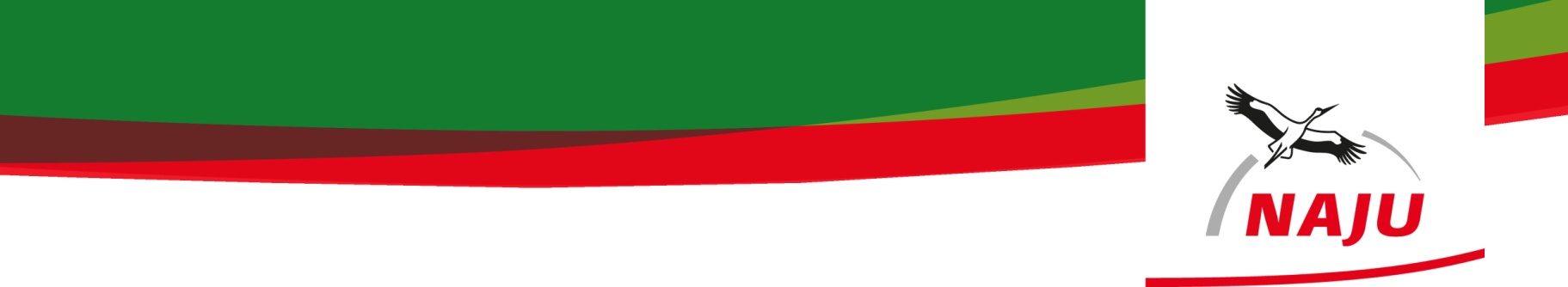 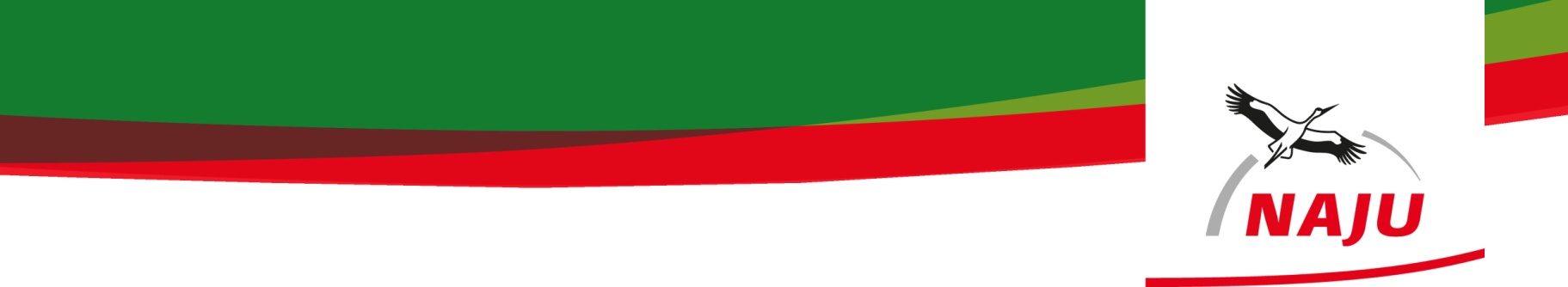 Bitte geben Sie dieses Formular ausgefüllt an eine/n der Mentor*innen IhrerNAJU Jugendgruppe zurück oder schicken Sie es an aktuelles@nabu-nw.deInfos zur NAJU Gruppe			Name der NAJU-Gruppe:		NAJU Jugendgruppe Neustadt / Weinstraße Tag und Uhrzeit der Treffen:	siehe www.nabu-nw.deDie Mentor*innen sind unter aktuelles@nabu-nw.de zu erreichen.Neues Gruppenmitglied Name: 		Adresse: 	  Geburtsdatum:	Telefon:		 		Mobil:  e-Mail:		NABU-Mitglied*:  ja  neinAngaben der/des ErziehungsberechtigtenName: 		Adresse: 	  Telefon:		 		Mobil:  e-Mail:		Angaben eines NotfallkontaktesName: 		Telefon:		 		Mobil:  Den Mentor*innen wird erlaubt, Zecken umgehend zu entfernen.  ja  neinHiermit willige ich ein, dass Bilder der Gruppenaktivitäten, auf denen mein/e Tochter/Sohn abgebildet ist, für die Webseite des NABU / NAJU Neustadt / Weinstraße und ggf. für Pressemitteilungen verwendet werden dürfen.  ja  neinHiermit willige ich ein, dass mein/e Tochter/Sohn an der Gruppen-Kommunikation über den Messenger-Dienst Signal teilnimmt.  ja  neinSonstige Hinweise (z.B. Allergien, Besonderheiten, etc.): Hiermit melde ich meine/n Tochter/Sohn verbindlich zur Teilnahme an den Aktivitäten der oben beschriebenen NAJU Jugendgruppe an. Die Kinder/Jugendlichen sind mit der Mitgliedschaft im Naturschutzbund/Naturschutzjugend in der Zeit über die Haftpflicht- und Unfallversicherung der Naturschutzjugend abgesichert. Der NABU haftet bei Unfallschäden nur im Rahmen seiner gesetzlichen Haftpflicht. Es ist mir bekannt, dass der An- und Abfahrtsweg eigenverantwortlich erfolgt. 	_____________________________________________________Ort, Datum	Unterschrift der/des Erziehungsberechtigten*  Nach 3 Schnupperstunden ist aus Versicherungsgründen eine Mitgliedschaft im NABU erforderlich.